Benthal Primary School Pupil Premium Strategy 2020-21 - Allocation =£130,200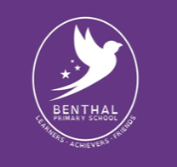 Main Barriers to Educational AchievementIntervention and RationaleCostHow the impact will be measuredEvaluationEALSENDEmotional and Behaviour for LearningAdditional Teacher for Year 6£40,372Pupil Progress Meetings ½ termlyIEP Reviews termlyLesson Observation Book looksLearning WalkLink Governor Visits once a term- Pupil Outcomes AND Teaching & LearningEALSENDEmotional and Behaviour for LearningAdditional Yr 6 Teaching Assistant £16,310Pupil Progress Meetings ½ termlyIEP Reviews termlyLesson Observation Book looksLearning WalkLink Governor Visits once a term- Pupil Outcomes AND Teaching & LearningEALSENDEmotional and Behaviour for LearningRWI Fresh Start Programme for Year 4 & 5 additional reading / phonics support for identified underachieving year 4 & 5 pupils x 2 TAs£2,124.80 x  2=£4,249.60Pupil Progress Meetings ½ termlyIEP Reviews termlyLesson Observation Book looksLearning WalkLink Governor Visits once a term- Pupil Outcomes AND Teaching & LearningEALSENDEmotional and Behaviour for LearningReading Comprehension Strategies for identified underachieving KS2 pupils x 2 TAs£2,124.80 x  2=£4,249.60Pupil Progress Meetings ½ termlyIEP Reviews termlyLesson Observation Book looksLearning WalkLink Governor Visits once a term- Pupil Outcomes AND Teaching & LearningEALSENDEmotional and Behaviour for LearningFeedback Sessions  1 day each ½ term by class teachers in Y2, 5 &6£5000Pupil Progress Meetings ½ termlyIEP Reviews termlyLesson Observation Book looksLearning WalkLink Governor Visits once a term- Pupil Outcomes AND Teaching & LearningEALSENDEmotional and Behaviour for LearningDaily 1:2:1 RW Inc Phonics for targeted pupils in Year 1 & 2 x 4£2,124.80 x  4 =£16,998.40Pupil Progress Meetings ½ termlyIEP Reviews termlyLesson Observation Book looksLearning WalkLink Governor Visits once a term- Pupil Outcomes AND Teaching & LearningEALSENDEmotional and Behaviour for LearningSelection of age appropriate reading books to keep permanently for each PPG child- ‘Letter Box Club’ Monthly Club£13,775Pupil Progress Meetings ½ termlyIEP Reviews termlyLesson Observation Book looksLearning WalkLink Governor Visits once a term- Pupil Outcomes AND Teaching & LearningEALSENDEmotional and Behaviour for LearningWorkshops for supporting emotional well being£5000Pupil Progress Meetings ½ termlyIEP Reviews termlyLesson Observation Book looksLearning WalkLink Governor Visits once a term- Pupil Outcomes AND Teaching & LearningLack of  Cultural Capital for PPG pupilsHome Learning Equipment for all PPG pupils£1000Link Governor Visits once a term- Stake Holder VoiceLack of  Cultural Capital for PPG pupils10 Free places for after school clubs for PPG£4,000Link Governor Visits once a term -Stake Holder VoiceLack of  Cultural Capital for PPG pupils5 free places for play centre provision£3,000Link Governor Visits once a term -Stake Holder VoiceLack of  Cultural Capital for PPG pupilsFour free spaces for PPG pupils to participate in flute/clarinet lessons 30 mins x 1 a week£1000Link Governor Visits once a term -Stake Holder VoiceLack of  Cultural Capital for PPG pupilsFour free spaces for PPG pupils to participate in Ukulele lessons 30 mins x 1 a week for a year£1000Link Governor Visits once a term -Stake Holder VoiceLack of  Cultural Capital for PPG pupilsFour free spaces for PPG pupils to participate in Violin  lessons 30 mins x 1 a week for a year£1000Link Governor Visits once a term -Stake Holder VoiceLack of  Cultural Capital for PPG pupilsFour free spaces for PPG pupils to participate in Brass instrument lessons 30 mins x 1 a week for a year£1000Link Governor Visits once a term -Stake Holder VoiceLack of  Cultural Capital for PPG pupilsReduction of £50.00 per PPG child for residential to Frylands£2,500Link Governor Visits once a term -Stake Holder VoiceLack of  Cultural Capital for PPG pupilsReduction of £50.00 per PPG child for residential to Kench Hill£2,500Link Governor Visits once a term -Stake Holder VoiceLack of  Cultural Capital for PPG pupilsReduction of £125.00 per PPG child for residential to Spain£4,000Link Governor Visits once a term -Stake Holder VoiceLack of  Cultural Capital for PPG pupilsFree spaces for theatre/ panto opportunities and trips£4000Link Governor Visits once a term -Stake Holder Voice